FACILITY RICK ASSESSMENT FORM1st Issue – LDBC Badminton Club / Hosting (Event/ Championships) : Sportshall Risk AssessmentThis risk assessment covers badminton play in the sportshall only. It does not cover outside areas including the car parks.Reviewed: Nov ‘07Lothian Disability Badminton Club (Disability Badminton Coached Sessions and Tournaments/Events)Disabilities included – Wheelchair, Cerebral Palsy, Amputee, Dwarfs, Learning disability (list is not exclusive)This section includes:Coaches and  ParticipantsCoaching EquipmentPlaying AreaRECOMMENDATIONS FOR RISK REDUCTIONSigned	Lyndon Williams			Date	Position	Chairperson / Lothian Disability Badminton ClubAuthorised	______________________	Date	___________________Position	______________________RISK ASSESSMENT REVIEWSigned	______________________	Date	___________________Position	______________________Authorised	______________________	Date	___________________Position	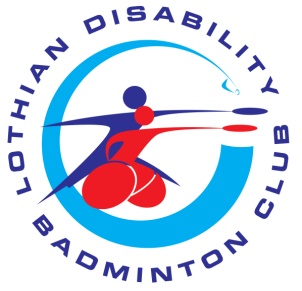 Rick Assessment FormRick Assessment FormRick Assessment FormRick Assessment FormRick Assessment FormRick Assessment FormRick Assessment FormVenueAssessed byStep 1Step 2Step 3Step 4Step 5Step 6Step 6Step 6What are the Hazards?Who may be harmed and how?What is the level of risk (1 = very low / 5 = very high)What are you already doing?What further action is necessary?How will you put the assessment into actionHow will you put the assessment into actionHow will you put the assessment into action WhoWhenDonePotential Hazards ObservedWho AffectedExisting Control Measures (if any)Overall Risk Rating High, Medium, LowFurther Action RequiredPerson Responsible and Date for ImplementationHallHallHallHallHallHallThe playing of badminton. Injuries sustained during general gameplay.Players       Many of the existing players are of sufficient experience to keep accidents to a minimum by following a shared system of play around court.       New players are observed playing by experienced coaches who would intervene if they perceived play as dangerous.       A classification system ensures players compete in sections appropriate for their level.       A fully stocked first aid box for minor injuries is provided by attending physio,MediumNoneLW – Confirm First Aid / Dec 2018Players and spectators walking too close to the court and being struck by rackets.EveryoneSeats and bags kept as far back from courts as possible.A-Boards used to segregate spectators from playing area.LowNoneRequires all sportshall users to be vigilant.Match control to inform spectators of appropriate walkways / movement around the hall space.Obstacles near/on the court.PlayersThe courts are clear before play begins. All items, eg, chairs, tracksuits, extra shuttles, are placed well back from the courts or off court by the posts.LowNone-Obstacles off the court, tripping hazards.EveryoneSports bags and rackets are kept out of the gangway.LowNone-Slippery floorEveryoneNone. Water will be wiped up before play. Large amounts of water on court will result in the court not being used.LowNoneAll players report any water on court to match control immediately.Power failure in sportshallEveryone       Clearly identified fire exits and assembly point. (on the cricket field at the front of the building).       Emergency lighting.Very LowNoneRefer to Dalkeith Campus (bam) procedures.Showers, store room, toilets and entrance hallShowers, store room, toilets and entrance hallShowers, store room, toilets and entrance hallShowers, store room, toilets and entrance hallShowers, store room, toilets and entrance hallShowers, store room, toilets and entrance hallTripping hazards in store room.EveryoneRoom organised with areas for storage identified.LowNoneDalkeith Campus (bam)Use of a kettle.EveryonePAT test conducted each summer.LowNonePAT test. Ongoing.Shower water temperature.Shower users-Very LowDalkeith Campus (bam)Slippery floor in showers.Shower users-LowDalkeith Campus (bam)FireFireFireFireFireFireFireEveryone       Clearly identified fire exits and assembly point (on the cricket field at the front of the building).Very LowNoneIn event of fire, appointed fire officers will coordinate checking of hall, showers, store room and toilets.Activity: Coaches & ParticipantsPersons at risk: Coaches and ParticipantsHow might they be harmed: muscular skeletal injuries through improper planning, supervision, class managementSeverity rating (SR) 3Arrangements to examine/QuestionsControl measures in placeCoach:Are all coached activities supervised by a qualified coach or sports leader?Is the coach a membership of their National Governing Body or regional Disability council?Is the level of coaching award held appropriate to the level being coached?Is there access to a first aid qualified person and first aid kit?Coaches are all qualified under the sports Governing Body (Badminton ) and all have provided copies of qualifications and insurance and this is recorded in personnel records. All coaches and volunteers are fully CRB / PVG checked and all details maintained by the clubs CPO.Coaches have a minimum of a UKCC award and these are all supervised by a Level 1A / UKCC Level  2 or 3.All Level 2 coaches have first aid training through the local disability council. A first aid kit is carried to all events and available at all sessions. Participants:Are class sizes, ability and age groups controlled and teaching ratios set and adhered to?Are participants asked about medical conditions / medication?Are they advised of suitable sports wear?Is misbehaviour controlled?The class sizes are at a ratio of 8 to 1 for both adult and childrenAll participants are asked questions regarding medical conditions through the clubs players consent formThis is advised at the first session by coach.This is controlled by coaches taking the session. Coaches will advise of inappropriate attire.Likelihood Rating 1  Risk Rating 3Activity: Coaching EquipmentActivity: Coaching EquipmentActivity: Coaching EquipmentPersons at risk: Coaches and ParticipantsPersons at risk: Coaches and ParticipantsPersons at risk: Coaches and ParticipantsHow might they be harmed: injury through failure of equipment in use (faulty wheelchair/badminton rackets),  hit by a shuttle or playing partners racket (accidentally).How might they be harmed: injury through failure of equipment in use (faulty wheelchair/badminton rackets),  hit by a shuttle or playing partners racket (accidentally).How might they be harmed: injury through failure of equipment in use (faulty wheelchair/badminton rackets),  hit by a shuttle or playing partners racket (accidentally).Severity Rating (SR) 3Severity Rating (SR) 3Severity Rating (SR) 3Arrangements to examine/QuestionsControl measures in placeAre all items of equipment subject to an appropriate level of inspection (pre-use and visual checks)?All equipment is visually checked before use including rackets, nets and posts as well as the halls contents.Likelihood Rating 1  Risk Rating3Activity: Playing Area. I.e. the courtsPersons at risk: Coaches and participantsHow might they be harmed: cuts, abrasions, strains, sprains or fractures.Severity Rating (SR) 3Arrangements to examine/QuestionsControl measures in placeAre chairs suitable for the size and physical condition of playerCoaches/organiser to check fit and safety of player in chairLikelihood Rating 1  Risk Rating 3ActionBy When?By Whom?CompletedKeep wheelchair tyres pumped upLabel wheelchair with names for regular playersIn coached sessionsChairs labelled for regular players checks each Tuesday prior to club sessions.By designated coaches and assistants prior to session.Chairs have already been labelled for regular playersEvery TuesdayDateCommentsActions?Completed